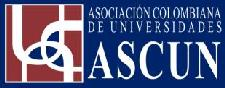 Compromiso InstitucionalCOMPROMISO INSTITUCIONAL DE PARTICIPACIÓN EN EL PROGRAMA “MOVILIDAD ACADÉMICA COLOMBIA – ARGENTINA (M.A.C.A.)” CONVOCATORIA 2017-2018En mi carácter de Representante  de la Universidad  ………...............................  declaro el compromiso  de la  Institución  para  participar  en  la Convocatoria  2016-2017  del  Programa MACA, aceptando las Pautas de Funcionamiento,  Compromisos,  y Cronograma explicitados en el presente Documento.Asimismo,  la Universidad………..  ...................................................se  compromete  a reconocer  los  estudios  cursados  y  aprobados  por  sus  estudiantes  en  el  marco  de  este Programa, procediendo a acreditarlos en su expediente académico.El Programa  MACA  se enmarca  en el Convenio  de Colaboración  Académica,  Científica  y Cultural, celebrado entre la Asociación Colombiana de Universidades - ASCUN y el Consejo Interuniversitario Nacional (CIN) de la República Argentina.Nombre y firma del Representante LegalLugar y fecha:13